TEMAT LEKCYJNY ZGODNY Z NASZYM PODRĘCZNIKIEM English Class A2+UNIT 9/ Topic: A true story – Alone in the jungle.		 			27th May 2020NOWY MATERIAŁ / NOTATKAPrzepisz słówka do zeszytu z dzisiejszej lekcji i przetłumacz je: SB, p. 115, Lesson 9.3blow up - wybuchnąćHOMEWORKQuizlet: wyszukaj: English Class A2+ Unit 9p.109, ex.2 – Przeczytaj tekst: Alone in the jungle  i wybierz właściwą odpowiedź zgodnie z tekstem.p.109, ex.1 – odpowiedz na pytania (zgodnie z tekstem)1.2.p.109, ex. 4 – Przeczytaj zdania i wybierz właściwą czasownik złożony (korzystaj ze słowniczka)proszę o zdjęcia notatki i zadań z wszych ćwiczeń (tylko tych zadanych) - korneliazoltyzdalnelekcje@gmail.com jako zaliczenie lekcji.dla chetnych na dodatkową ocenę
ZADANIE DODATKOWE:Jesli ktoś z Was chce, może zrobić plakaty graficzne do słówek z tej lekcji PHRASAL VERBS (ex.3)Świetnym pomysłem na naukę słówek jest kreator: www.tagxedo.com/app.html  (TAGXEDO.COM),  zarówno dla młodszych jak i dla starszych. U mnie ta strona działa tylko poprzez Internet Explorer
- Klikamy na słowo CREATE (PRAWY GÓRNY RÓG),
- potem klikamy LOAD ( po lewej stronie) i mamy tabelki do których trzeba wpisać wybrane przez nas słowa po angielsku  - ENTER TEXT.
- Jak już wpiszemy słówka, interesują nas 4 informacje po lewej stronie:
- THEME czyli wybór koloru
- FONT czyli wybór czcionki
- ORIENTATION czyli wybór orientacji pionowej poziomej lub pomieszanej
- SHAPE czyli kształt

Za każdym razem zmiany zapisują  się na platformie poprzez kliknięcia poleceni  SUBMIT (po prawej stronie) . Jeśli najedziemy myszką na słowo już stworzone na chmurze wyrazów, pokazuje się nam w dużym wymiarze, a jeśli zapiszemy obraz na stałe  - to używamy SAVE (po lewej stronie).Jeśli znacie inne strony do nauki słówek lub tworzenia graficznie ciekawych rzeczy, zachęcam. Taxedo.com  jest moją wypróbowaną stroną.

Można również w ten sposób zabawić się językiem angielskim, a z wydrukowanych plakatów stworzyć książkę, notatkę lub plakat.Pisząc te słówka zapisuj je razem: jedną część wersją pisaną a druga część drukiem, np: lookFOR, w innym przypadku inaczej rozstawi się teskt…Wybieraj poziomą wersję zapiu słowek – będą bardziej czytelne.Wydrukuj i przyklej do zeszytu:>I prześlij do mnie na maila:>Oto przykład i pomysł na świetną zabawę i szybsze zapamiętanie słówek. Dlaczego warto zapamiętać te słówka? NA pewno już znacie odpowiedź –one zawsze są na egzaminie!!!123451.give up2345szukać: 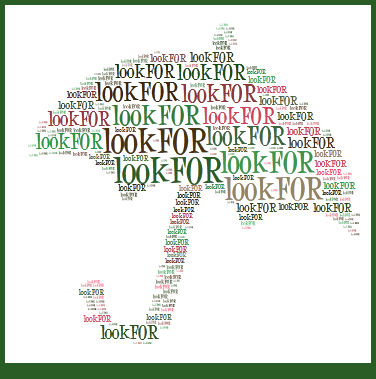 